Mesopotamia Study GuideName:______ ____________________________  Period: ___________ Date of Test: _OCTOBER 27TH What should I do?  ***Read through notes on the following pages in my notebook:Mesopotamia VocabularyDo I recognize the words and definitions?Use Study Stack links or make your own flashcards to review.Mesopotamia Maps and DrawingsCan you recognize where in the world Mesopotamia is located? Can you label the major rivers, Fertile Crescent and other major bodies of water?  Water NotesKnow what THIS stands for. Be able to explain why people settled around rivers. Religion Understand that Sumerians were polytheistic. Explain what they prayed for and where they prayed. Government NotesExplain why government is important.Explain how city-states differ from empires. Explain how Hammurabi influenced our government today. Social Class NotesCan you label the social class pyramid? Explain how your social class determined the way that you lived.Contribution NotesWhat is the difference between a scientific and cultural contribution? 	List at least 3 scientific and cultural contributions from Mesopotamia. Economics	Understand that Mesopotamia’s economy was based on trade.Vocabulary to know: (vocabulary chart in notebook)____________________________________- fertile land between the Tigris and Euphrates Rivers ____________________________________-something the Sumerians did or made and passed on ____________________________________-writers of professional records____________________________________-belief in many gods ____________________________________-Emperor with a code of laws - early government ____________________________________-to bring water to dry land____________________________________-nickname for Mesopotamia- the rich land between the Tigris and Euphrates River____________________________________-soil rich in nutrients and resources____________________________________-the first inhabitants of Mesopotamia	____________________________________-system in which a society is divided into several social groups, usually by wealth____________________________________-Sumerian’s first system of writing, used wedge-shape symbols on clay tablets____________________________________-a central city and its surrounding land, all follow same rules____________________________________- focusing on one area of work____________________________________- raising animals for foodKnow the location of: (Use your map) Mediterranean Sea		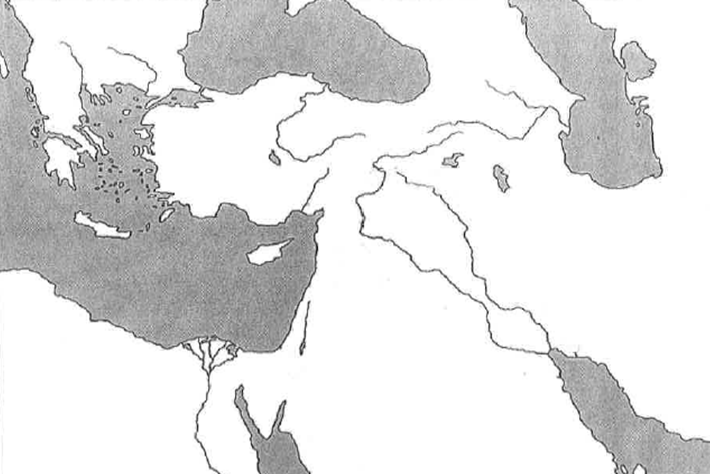 Nile River				Tigris River			Euphrates River 		Black SeaPersian GulfDead SeaRed Sea Fertile Crescent (Use highlighter)Mesopotamia is between the _______________________ and _______________________ rivers which is why it is called the “land between the rivers. The most important reasons to live by a river are:Mesopotamians made both __________________________ contributions and_______________________ contributions. List three scientific contributions that Mesopotamians invented: _______________________, _______________________ and _______________________.List three cultural contributions that Mesopotamians invented: _______________________, _______________________ and _________________________________.Give three specific examples of how a food surplus would help a civilization (Look back to your why live by a river worksheet).Example: ____________________________________How it helped: ________________________________________________________________________________________________________________________________________________________________________________________________________________________________________________________________________________________________________________________________________________________________________________________________________Example: ____________________________________How it helped: ________________________________________________________________________________________________________________________________________________________________________________________________________________________________________________________________________________________________________________________________________________________________________________________________________Example: ____________________________________How it helped: ________________________________________________________________________________________________________________________________________________________________________________________________________________________________________________________________________________________________________________________________________________________________________________________________________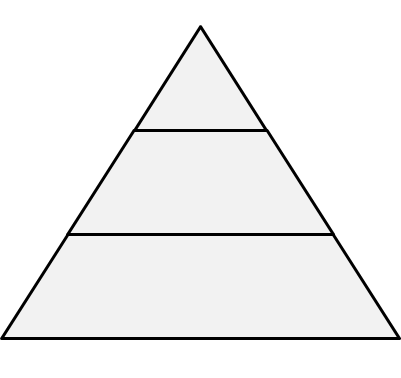 A class system meant that everyone was divided into different social groups. There was an upper class, middle class, and lower class. Label the pyramid with the people who belong to each class (Look at your guided reading for help). -I can explain why civilizations developed near rivers. (THIS)-I can describe how the environment helps shape human civilizations.-I can explain the cultural practices of Mesopotamia and how they have influenced our society today.  Cultural practices include:          Class structure			         Religious Beliefs          Government/laws                             Writing          Economic systems                          Scientific contributions/technology          Cultural contributions/technology      ReasonHow it helpedGovernmentCuneiformWhat was it used for?Why is it important today?